МБДОУ ПГО «Пышминский детский сад№7»
Развлечение в старшей группе «Здравствуй, осень!»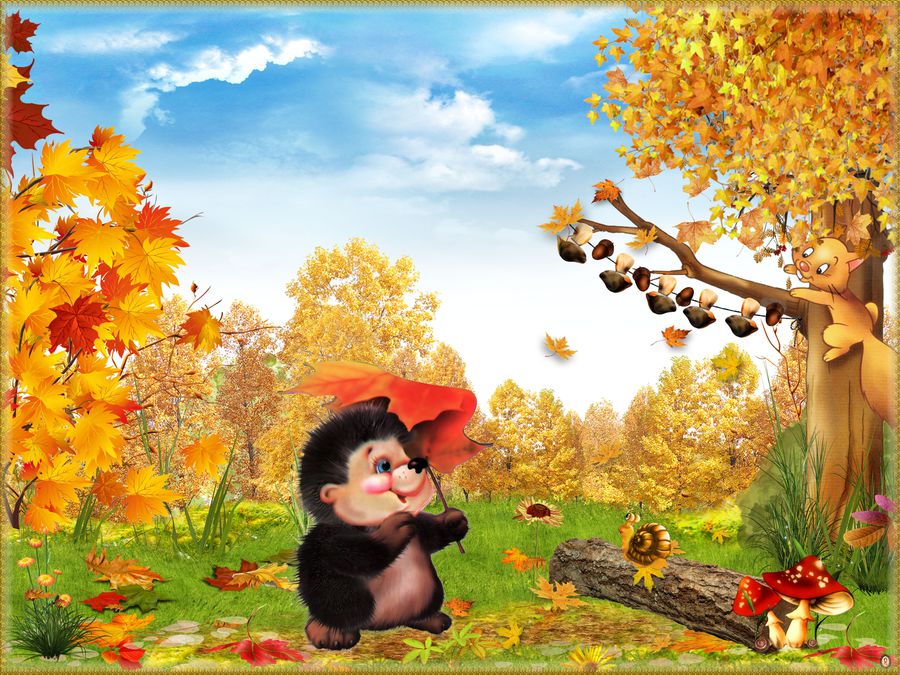 Пышма, 2020 г.
Действующие герои: Осень, Ведущий.Ход:
Воспитатель: Сегодня наш зал превратился в сказочный осенний лес. Посмотрите, ребята, как здесь нарядно и красиво. Если на деревьях
листья пожелтели,
Если в край далекий
птицы улетели,
Если небо хмурое,
Если дождик льется,То такое время годаКак, ребята зовется?Дети: ОсеньВоспитатель: Правильно, ребята, осенью зовется!Заглянул осеннийПраздник в детский сад,Чтобы порадовать Взрослых и ребятНынче праздник на дворе – Наступила осеньИ об осени детей Рассказать стихи попросим!Стихи детей: Арина, Миша, Даня, Артемий. Воспитатель: Что ж ребята, осень уже наступила, а лето кончилось, давайте мы проводим его песней «До свидания, лето»Воспитатель: Ну вот, с летом попрощались, заглянул сегодня праздник в каждый дом, потому что бродит Осень под окном…(Стук в дверь. Появляется Осень с кисточкой и лукошком, раскрашивая листья.)
Воспитатель: Ребята, посмотрите, кто к нам пришёл в гости!Осень: Здравствуйте, детишки, девчонки и мальчишки!Я – Осень золотая, в гости к вам пришла.Жёлтыми листочками всю землю убрала.Яркой, рыжей краскою - клены разукрасила,На кусты надела золотые платьица.Как добрая художница водила нынче кистью,Дубовые, кленовые разрисовала листья!Воспитатель: Мы очень рады, Осень,Вновь встретиться с тобой!Прочтем стихотвореньяДля гостьи дорогой!Стихи детей: Женя, Дима Т, Дима Б.Осень: Замечательные стихи рассказали мне ребята, а теперь я хочу с вами поиграть. Я бываю такой разной, а вы, ребята, знаете, какая я, осень?Дети: Да!
Воспитатель: Конечно, Осень, сейчас ребята тебе все расскажут!Осень: Ребятки, а давайте мы сейчас встанем все в большой хоровод и поиграем в замечательную игру! Я буду кидать мячик вам, а вы отвечайте на вопрос «Какая Осень?» Например: Осень золотая! Начинаем! Осень проводит игру с мячом «Такая разная осень»
Дети: Теплая, холодная, золотая, дождливая, хмурая, красивая, грустная, печальная, яркая, разноцветная, удивительная и т.д. Осень: Какие вы молодцы, столько знаете об Осени! Может быть, вы и песни знаете об Осени?Дети: Да!Воспитатель: Мы тебе осень споем песню «Опадает лист кленовый»Осень: Вижу, ребята, вы любите играть. А сможете ли вы загадки отгадать?Серая шубка, мех серебристый, 
Очень красивая, хвостик пушистый, 
Если вам немного повезёт, 
Орешек из руки у вас возьмёт. 
А от вас летит как стрелка, 
Ну конечно это …Дети: БелкаОсень: Ну конечно, это Белка! (вывешивает изображение на мольберте) Осень: Молодцы, ребята! Следующая загадка:Он зимой в берлоге спит, 
Потихонечку храпит, 
А проснётся, ну реветь, 
Как зовут его ...Дети: Медведь (вывешивает изображения на мольберт) Осень: И эту загадку отгадали, следующая загадка:Вот иголки и булавки
Выползают из - под лавки, 
На меня они глядят,
Молока они хотят!Дети: ЁжикОсень: Правильно, Ёжик. Осень: Молодцы, ребята, отгадали мои загадки! Осенью звери готовятся к зиме и делают запасы. А вы знаете, какие? Дети: Да!Осень: Давайте это проверим! Вам нужно разделиться на три команды. На столе перед вами лежат картинки с изображением шишек, колбасы, орешек, сыра, ягод, грибов и молока. Вы выбираете только те картинки, на которых изображено то, что белка собирает на зиму! 
Второй команде нужно выбрать картинки, на которых изображено, как мишка готовится к зиме.А третьей команде нужно выбрать, что запасает на зиму ежик!
Игра «Запасы лесных животных»Осень: Звери делают запасы на зиму, чтобы не остаться голодными, так как зимой под снегом не будет ни грибов, ни ягод, ни колосков, а ведь люди тоже делают запасы на зиму, а для чего?
Ответы детей: Воспитатель: Осень, сейчас ребята все тебе покажут! А ты внимательно смотри.Сценка «Спор овощей» 
Осень: Вот теперь я вижу, что вы и правда все знаете!Воспитатель: А мы еще и песню знаем, о том, как растут грибы, и сейчас мы ее споем! Ребята, вставайте в хоровод.Песня «Как растут грибы»Осень: Молодцы ребята, знаете, как растут грибы! А знаете, что я очень люблю все вокруг в разные цвета раскрашивать? Дети: Да!Осень: Сейчас мы с вами тоже превратимся в волшебников и украсим голые деревья разноцветными осенними листьями!
Воспитатель: Ребята, вам нужно разделиться на две команды. На подносе лежат листья, но они перепутались, где тут листья клена, а где рябины непонятно. Первая команда, пока играет музыка,  должна приклеить на свое дерево листья рябины, а другая клена. Игра «Раскрасим деревья»Осень: Ребята, какие вы умницы и умники! Теперь деревья с красивыми, разноцветными листочками! Воспитатель: Эх, хоть осенью очень красиво, все же становится грустно, оттого, что птицы улетают на юг, листья опадают с деревьев, цветы увядают!Осень: Я предлагаю вам не грустить и вместе спеть песню «Не грусти»Воспитатель: Осень, ребята тебе стихи рассказали, с тобой поиграли, и песни спели, теперь просим тебя с нами потанцевать!Танец «Полька»Осень:        Как чудесно мы с вами потанцевали! И играли и пели! Читали стихи.Но пришла пора прощаться -Дел немало у меня!Всем желаю вам здоровья,До свиданья, детвора! (Осень  уходит)Воспитатель: Вот и закончился праздник, окончена встреча,Настал расставания час.Мы пели, играли - и всех согревалиУлыбки и блеск ваших глаз.Понравился вам гость, который приходил к нам на праздник? Что вам понравилось? Какая игра показалась вам самой интересной?До новых встреч! До свидания!Дети уходят из зала